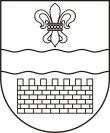 DAUGAVPILS PILSĒTAS DOMEDAUGAVPILS VIENĪBAS PAMATSKOLAReģ.Nr.2712902233, Ģimnāzijas ielā 32, Daugavpilī, LV – 5401, tālr. 65420449, e-pasts: dvpsk@inbox.lv, mājas lapa: www.vienibaspsk.lvDaugavpilīDaugavpils Vienības pamatskolas bibliotēka 2016. gadā plāno iegādāties izglītības iestādes vajadzībām mācību grāmatas, mācību līdzekļus, metodisko literatūru un daiļliteratūru un veic piedāvājumu (cenu) tirgus izpēti.Daugavpils Vienības pamatskolas cenu aptaujamācību grāmatu iegādei 2016. gadam.Daugavpils Vienības pamatskolas cenu aptaujamācību līdzekļu iegādei 2016. gadam.Daugavpils Vienības pamatskolas cenu aptaujadaiļliteratūras un metodiskās iegādei 2016. gadam.Piedāvājumam ir jābūt spēkā ne mazāk ka 60 kalendāras dienas. Piedāvājumus lūdzam iesūtīt līdz šī gada 26. septembrim plkst. 17.00  uz e-pasta adresi dvpsk@inbox.lv, ar norādi „Piedāvājums skolas bibliotēkai”.Atbildīga persona: J. Celma, tālr. 28661268N.p.k.Mācību grāmatu autors, nosaukumsEksemplāru skaitsCena ar PVN()Summa ar PVN()1.   2.3.Izdevniecība Zvaigzne ABCGita Andersone."Raibā pasaule 2. klase. Sociālās zinības"Elfrīda Krastiņa, Elita Volāne, Elga Drelinga Raibā pasaule 2. klasei. Matemātika. Mājturība un tehnoloģijas, 1Pearson LongmanFly High 1Kopā:6535N.p.k.Mācību līdzekļa autors, nosaukumsEksemplāru skaitsCena ar PVN()Summa ar PVN()1.   2.3.4.5.6.Izdevniecība RAKAAr gudru ziņu. 2. klase. Vingrinies! Praktikums 1.daļaAr gudru ziņu. 2. klase. Vingrinies! Praktikums 2.daļaAr gudru ziņu. 1. klase. Vingrinies! Praktikums 3.daļaMicRec izdevniecība100 populārākās latviešu tautas dziesmas. Nošu grāmata + CDBērziņa Juta (sagatavoja)Guntars Račs. 100 dziesmas ar Guntara Rača vārdiem. Nošu grāmata + CDRačs GuntarsIzdevniecība Zvaigzne ABCMazā interaktīvā enciklopēdija: Augi (CD)Izdevniecība PētergailisI.Andžāne. Divdabis un divdabja teiciens uzdevumu krāj.6.-9. klAsociatīvās kārtis "Tava Pasaule"Asociatīvās kārtis sarunām par darbu, izaugsmi, mērķiem, komandu, attiecībām, sevi un citiem.Galda spēles "Iepazīsti Latviju...Personības" Kopā:3015201114025N.p.k.Grāmatas autors, nosaukumsEksemplāru skaitsCena ar PVN()Summa ar PVN()1.   2.3.4.5.6.7.8.9.10.11.12.13.14.15.16.17.18.19.20.21.22.23.24.25.26.27.28.29.30.31.32.33.34.Izdevniecība Zvaigzne ABCEnida Blaitona Slavenais piecnieks. Atkal jauni piedzīvojumiSudraba smildziņa. Dabas skaistums latviešu tautasdziesmāsDiži putni, mazi putni. Latviešu tautasdziesmasSak. Anna Graubiņa Teic, māmiņa, manu darbu. Latviešu tautasdziesmasLūsija Moda MontgomerijaAnna no SalasKlaivs GifordsAuto, vilcieni, kuģi un lidaparātiPauls Timrots Dzelzceļš un vilcieniKarpenko.  Diktāti latviešu valodā 7.-8.klasei. Rozija Dikinsa, Džonatans Melmots, Lūija Stovela  Mācāmies programmēt ar Scratch Rainis. Ezers. Dzejas izlase.Izdevniecība Liels un mazs M.Rungulis. Pastaiga mirušo pilsētā. Izdevniecība JumavaJ.Poruks. Kauja pie Knipskas N.Beļskis. Savādā pasaule. "Spēles visiem gadalaikiem" Brigadere Anna. Sprīdītis "Kaķīša dzirnaviņas" + CD ludziņas mūzika  "Brīvās Latvijas prezidenti" V. un D. Krauksti. Treniņu process.V.Krauksts. Kusties vesels.V.Krauksts. Treniņu teorijas pamati.V.Krauksts. Izturības bioloģijas un treniņu teorijas pamati.S.Volmeše. Kustībās slēptā gudrība.I.Mirovics. Novusa spēles māka un tehnika.E.Volfs. Es klausītu savus vecākus, ja viņi ...M.Laitmans.Mūsdienu bērni. Kā augt kopā?Izdevniecība Zelta graudsZ.Ērgle. Pāri gadiem bērnības zemē.Jāņa Rozes apgādsVītols Vilis Pārdomas par Krieviju  Izdevniecība   Ide RozītesMārtuža Eva. Nepiesavināmā   Izdevniecība Dienas GrāmataZālīte Māra Mamma un tētis kūrortā Izdevniecība   Lauku AvīzeM. Kerliņa. 365 jokiA.Pumpurs. Lāčplēsis.Izdevniecība RAKAS.Viļuma. Knaģīšu spēles. J.Līdaka. Lasu un izprotu. Izdevniecība MansardsM.Zālīte. Dziesmu rakstā.Kopā:2111111311111111111111111111111231